السيره الذاتية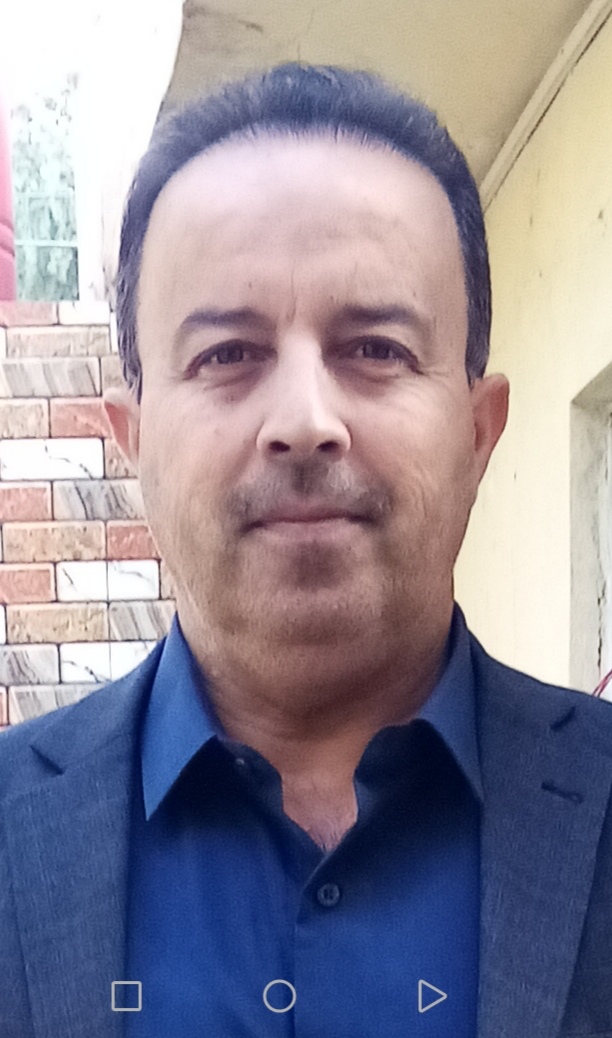 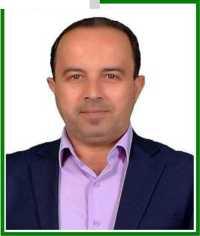 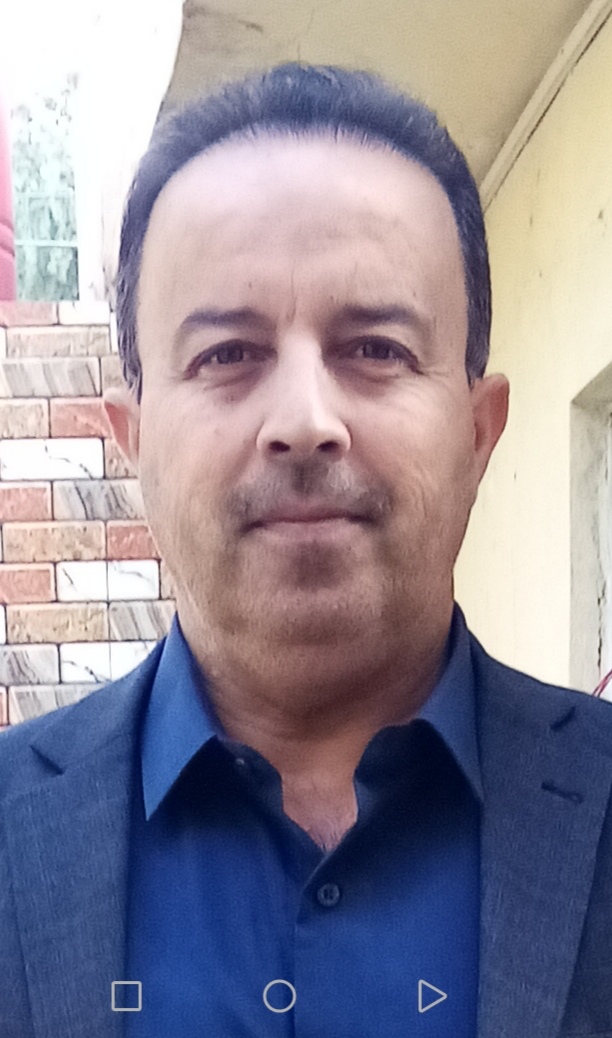 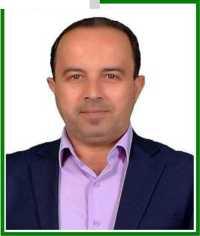 الاســــــــــــم   : رائد كوكب عبد الحسين المهجة تاريخ الميـــلاد  : 20/3/1973	الحالة الزوجية : متزوج الديـــــــــــانة   : مسلم التـخـصــــــص     : دكتوراه – إنتاج أبقار حليب الوظيفــــــــــــة :  تدريسي  	الدرجة العلمية :  أستاذ مساعد  عنوان العمل   :    جامعة القادسية – كلية الزراعة  البريد إلالكتروني :     raed.abudulhussain@qu.edu.iqأولاً : المؤهلات العلميةثانياً: الالقاب العلميةثالثا" : المقررات الدراسية التى قمت بتدريسهارابعاً":البحوث العلمية الدرجة العلميةالجامعةالكليـــة التاريخبكالوريوسبغداد علوم الهندسة الزراعية 6/7/1995الماجستيربغداد علوم الهندسة الزراعية 21/1/2015الدكتوراهبصرةكلية الزراعة 15/1/2024أخرىتاللقب العلمي تاريخ الحصول على اللقب   1مدرس مساعد 12/2/20152مدرس 12/2/20183أستاذ مساعد 2022/6/5تالقســـمالمـــــادةالسنـــــة1الأنتاج الحيواني إنتاج جاموس2015- 20232الأنتاج الحيوانيمبادئ علم الأسماك 2015-20193الأنتاج الحيوانيتربية وانتاج اسماك 2015-20194الأنتاج الحيوانيانتاج اغنام وماعز 2015-20235البستنة وهندسة الحدائق مبادئ انتاج حيواني 2016-20196الأنتاج الحيوانيمبادئ علم الألبان 2018-20197الأنتاج الحيوانيإنتاج أبقار حليب 2020-20238الأنتاج الحيوانيمبادئ انتاج حيواني2015-20199الأنتاج الحيوانيانتاج لحوم 2021-2023تأسم البحث سنة النشر1The Effect of Some Environmental Factors on the Chemical Composition in the Milk of Holstein Friesian Cows.‏2014   2The Effect of the Degree of Spotting on Some of the Components  of Friesian Cows' Milk.20173Effect of Sex of  Birth and Stage of  Lactation on Milk Production and Its  Components in the Holstein-Friesian Cows.20184The Effect of Camel Colostrum Extract Feeding on the Estrogen and  Progesterone Levels in Rats.20195The effect of sex of  calve and parity on milk production and its components in Iraqi buffaloes .20206Effect of Adding Flaxseed in Local Sheep Diet on Some Blood and Biochemical Parameters.20207Consequences of Vitrification on Survivability and Subsequent Development of Shami Goat’s Early Embryos in Different Cryopreservation Protocols.20218 Impact of Cryopreservation Techniques on Embryos Viability and Normality in Awassi Sheeps.20229 A Study of the Relationship of Genetic Polymorphisms of the PRL Gene with Milk Production and its Components in Holstein Friesian Cows.202310A study of the Relationship of Polymorphisms of the PPARGC1A Gene with Milk Production and its Components, in Holstein Friesian Cows.2023